Odbor turistiky KČT 101300.3 STŘELKA, PRAHA KARLOV a 35. SKAUTSKÉ STŘEDISKO Vás zvou na 38. Ročník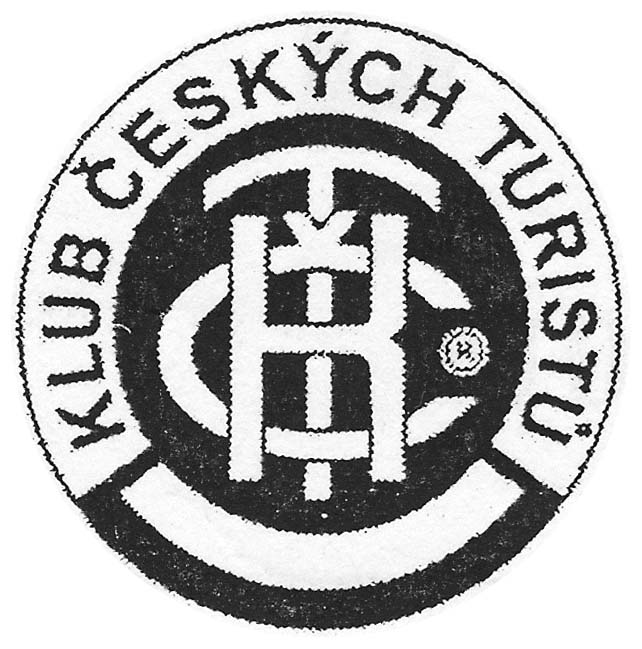 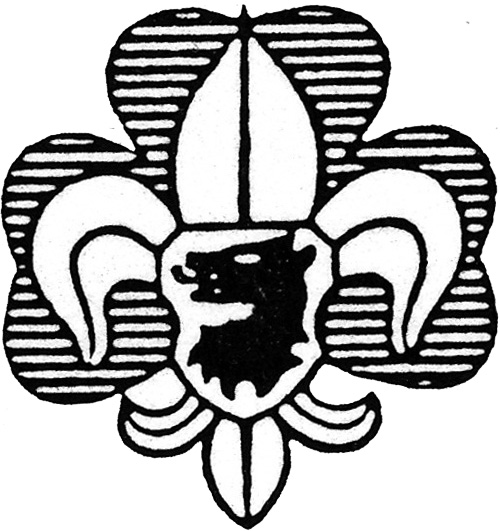 POCHODU Dr. ROBERTA ŠUMAVSKÉHO OKOLO PRAHY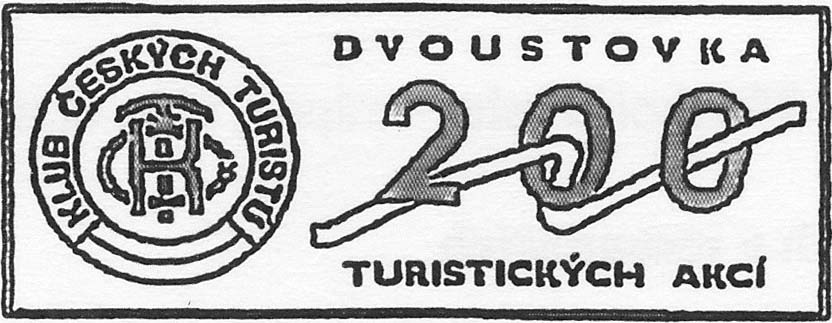 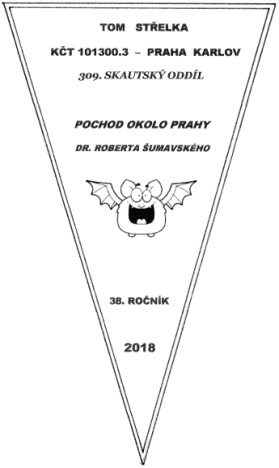 Doba konání: 	SOBOTA  10. března 2018								Start tras:      	pěší (možno i cyklo):	27 km - 8:00 až 9:00 h		 			10 km - 8:00 až 10:00 h	ZASTÁVKA BUS STARÉ LETŇANY (směr Avie)Spojení na start:	Bus č.158 od metra Letňany a Třeboradic	Bus č.195 ze Zahradního Města, Vysočan, metra Letňany	Bus č.201 od Nádraží Holešovice, metra Letňany, Kbel, Stalic a Černého Mostu.Trasy:	27 km -	STARÉ LETŇANY – KBELY – CTĚNICE – MIŠKOVICE – BRÁZDIM – NOVÝ BRÁZDIM – CVRČOVICE – JENŠTEJN – VINOŘ – SATALICE	10 km -	STARÉ LETŇANY – KBELY – CTĚNICE – VINOŘ - SATALICE Náplň pochodu: 	Za jakéhokoliv počasí je trasa vedena podle podrobného popisu cesty, s použitím turistických značených cest, na některých místech doplněna zvláštním značením.	V cíli obdrží každý účastník upomínku a malé občerstvení. Kdo u cíle prokáže účast na 5, 10, 15, 20 nebo 25 ročnících, Pochodu Dr. R. Šumavského, obdrží zvláštní pamětní vlaječku.Startovné: 	Děti do 15 let = 5,- Kč. Členové KČT, OZP, Junáka, důchodci, osoby se sníženou pohyblivostí (průkaz) = 15,- Kč; ostatní = 30,- Kč.Upozornění:	Doporučujeme si vzít s sebou dobré obutí, neboť cesta je vedena též po lesních a polních cestách. Možno si vzít mapu Okolí Prahy.	Pořadatel bohužel nemá možnost zajistit ubytování.	Žádáme pochodníky, aby cestou dodržovali pravidla silničního provozu, neničili značení cesty, aby všichni zdrávi došli.	Pochod je zařazen do seriálu odznaku „Dvoustovka turistických akcí“ a Prahou turistickou. Účast je na vlastní nebezpečí. Pochod není komerčního ani výdělečného charakteru.Cíl pochodu:	11:00 – 16:30 h – SATALICE – zast.bus SATALICKÁ OBORA. Organizační zajištění:	TOM Střelka -  KČT 101300.3 PRAHA KARLOV 	35. středisko Junáka J. Rady Praha, 309. oddíl skautů.	Ved. štábu a příp. informace: Stanislav ZEMEN, 199 00 Praha 9,
Ostravská 625, tel. 286 922 892.POJĎTE S NÁMI PROJÍT JARNÍ KILOMETRY NA TRASE POCHODU Dr. R. ŠUMAVSKÉHOOKOLO PRAHY- JDEME ZA KAŽDÉHO POČASÍ -